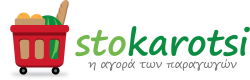 ΔΕΛΤΙΟ ΤΥΠΟΥ 9/2/2015Το νέο stokarotsi.gr είναι στον αέρα!Επισκεφθείτε το εντελώς ανανεωμένο web site μας stokarotsi.gr και ψωνίστε από τη λαϊκή της γειτονιάς σας on-line!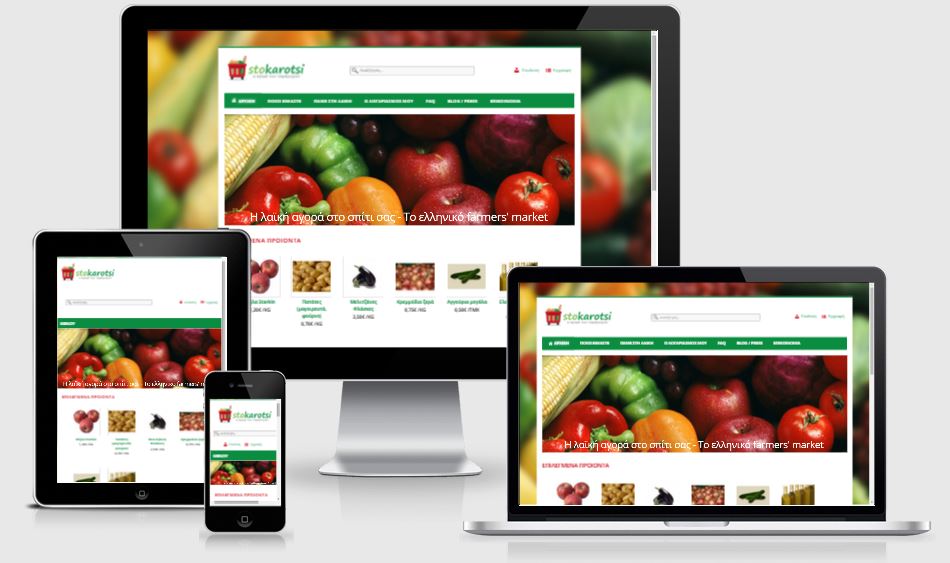 Τι άλλαξε στο web site μας;- Δεν χρειάζεται πλέον να επιλέγετε λαϊκή κάθε φορά που συνδέεστε. Αυτό γίνεται μόνο την 1η φορά κατά την εγγραφή σας!- Δοκιμάστε την εξελιγμένη αναζήτηση (search) στην κορυφή της σελίδας και εντοπίστε άμεσα ό,τι προϊόν αναζητάτε!- Βρείτε στην αρχική μας σελίδα Επιλεγμένα Προϊόντα, αλλά και τις πρόσφατες νέες παραλαβές μας, καθώς και άλλες πολλές χρήσιμες πληροφορίες!- Και φυσικά αλλάξαμε look, ελπίζουμε να σας αρέσει!Μη διστάσετε να μας στείλετε τις παρατηρήσεις σας ή τις προτάσεις σας. Στόχος μας η διαρκής βελτίωση προς όφελος του καταναλωτή.Οι παραγγελίες σας συγκεντρώνονται μέχρι τις 6 το απόγευμα της προηγούμενης ημέρας της λαϊκής της δικής σας γειτονιάςείτε μέσω του site μας stokarotsi.gr είτε τηλεφωνικά στο 211-1823996 (καθημερινά 10.00-18.00)stokarotsi.gr: Η παράδοση συναντά την καινοτομία προσφέροντας οικονομία, ποιότητα και ευκολία!www.stokarotsi.grwww.farmersmarket.gr Η λαϊκή αγορά στο σπίτι σας. Δοκιμάστε κι εσείς!Facebook: facebook.com/stokarotsi.grEmail: info@stokarotsi.grΤηλ: 211 1823 996Fax: 210 7474 284 